UNIVERSIDADE DE SÃO PAULO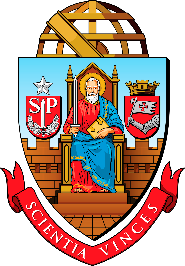 SECRETARIA GERALTERMO DE ADESÃO – PESQUISADOR COLABORADORPelo presente instrumento, de um lado a Universidade de São Paulo, autarquia estadual de regime especial com sede e foro na cidade de São Paulo, Estado de São Paulo, neste ato denominada USP, e, de outro lado,      , portador do RG       e do CPF      , doravante denominado Pesquisador Colaborador, residente à      , resolvem, nos termos da Lei 9.608-98 e da Resolução CoPq nº 7.413/2017, celebrar o presente Termo de Adesão ao Programa Pesquisador Colaborador, de acordo com as seguintes cláusulas e condições: Cláusula 1ª - Pelo presente termo, o Pesquisador Colaborador prestará, nas dependências da(o)      , a título de trabalho voluntário, atividades de      .Cláusula 2ª – A atividade voluntária será realizada de forma espontânea e sem percebimento de contraprestação financeira ou qualquer outro tipo de remuneração, não gerando vínculo de emprego nem obrigação de natureza trabalhista, previdenciária, tributária ou outra afim. Cláusula 3ª - Ao Pesquisador Colaborador é vedado o exercício de atividades de natureza administrativa e de representação, a composição de colégios eleitorais para escolha de representantes em órgãos colegiados ou para consultas à comunidade promovidas pelos diversos organismos da Universidade. Cláusula 4ª - O Pesquisador Colaborador poderá ser credenciado a desenvolver atividades de ensino de graduação e pós-graduação, vedada a ministração de aulas teóricas, na forma da legislação vigente, desde aprovado pelos colegiados competentes das Unidades, Museus, Órgãos de Integração ou Órgãos Complementares. Cláusula 5ª – A atividade voluntária será exercida a partir desta data pelo prazo de      , renovável, observada, nas situações dos incisos II e III do artigo 3° da Resolução CoPq nº 7.413/2017, a dedicação de no mínimo 12 (doze) e no máximo 20 (vinte) horas semanais, podendo ser rescindida, a qualquer tempo, por manifestação de vontade do Pesquisador Colaborador ou por decisão da Unidade, Museu, Órgão de Integração ou Órgão Complementar em que são prestados os serviços. Cláusula 6ª - A Universidade permitirá ao Pesquisador Colaborador acesso a bibliotecas e o uso de instalações, bens e serviços necessários ou convenientes para o desenvolvimento das atividades previstas em seu plano de trabalho.Cláusula 7ª - Qualquer produção técnica ou científica decorrente das atividades de Pesquisador Colaborador deverá mencionar o serviço voluntário prestado à USP, independentemente da aplicação das disposições legais vigentes na Universidade em matéria de direito autoral.Cláusula 8ª- O Pesquisador Colaborador deverá indenizar a USP por perdas ou danos causados a seu patrimônio após regular apuração de responsabilidade. Cláusula 9ª - Fica eleito o foro da Comarca de São Paulo para dirimir questões que não puderem ser resolvidas amigavelmente.E, por estarem as partes justas e acordadas, firmam o presente termo em três vias de igual teor na presença das testemunhas abaixo identificadas.Local e data_________________________________________ Pesquisador Colaborador _________________________________________ Diretor da UnidadeUniversidade de São PauloTestemunhas:1.________________________________2. _______________________________